Greek in Greece Video TranscriptsLanguage by Country Collection on LangMediahttp://langmedia.fivecolleges.edu/"Booking a Suite by Phone"Greek transcript: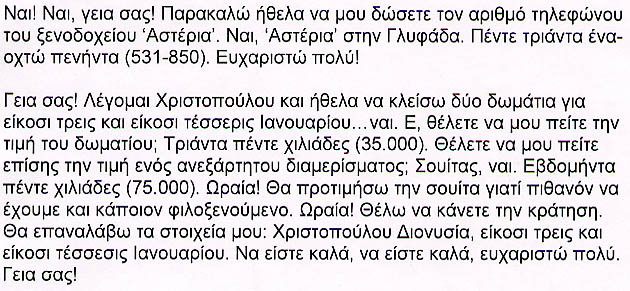 English translation:"Yes, yes, hello! If you would please give me the phone number of the Hotel Asteria. Yes, Asteria in Glyfada. Five thirty-one, eight fifty. Thanks a lot!Hello! My name is Christopoulou and I want to book two rooms for the twenty-third and twenty fourth of January…yes. Eh, would you please tell me the price of the room? Thirty-five thousand. Would you please also tell me the price of an independent apartment? A suite, yes. Seventy-five thousand. Nice! I would prefer the suite because we might have a guest. Nice! I want you to reserve it for me. I will repeat my information: Christopoulou Dionysia for the twenty-third and twenty-fourth of January. Take care, take care. Thanks very much! Goodbye!"About Language by Country: The Language by Country videos and other materials were produced by the Five College Center for the Study of World Languages between 1999 - 2003 with funding from the National Security Education Program (NSEP) and the Fund for the Improvement of Postsecondary Education (FIPSE) of the U.S. Department of Education. The videos were filmed by Five College international students in their home countries. The goal was to provide examples of authentic language spoken in its natural cultural environment so that students of all ages can better understand the interplay between a language and its culture. We have tried to remain true to the language our subjects actually uttered. Therefore, we have not corrected grammatical errors and the videos sometimes show highly colloquial language, local slang, and regionally specific speech patterns. At times, we have noted the preferred or more standard forms in parentheses. Most of the transcripts and translations were prepared by the same students who filmed the video, although in some cases the transcripts have also been edited by a language expert.© 2003 Five College Center for the Study of World Languages and Five Colleges, Incorporated